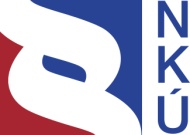 Kontrolní závěr z kontrolní akce17/32Majetek a peněžní prostředky státu, se kterými je příslušnéhospodařit Ministerstvo dopravy a jeho vybranéorganizační složky státuKontrolní akce byla zařazena do plánu kontrolní činnosti Nejvyššího kontrolního úřadu (NKÚ) na rok 2017 pod číslem 17/32. Kontrolní akci řídil a kontrolní závěr vypracoval člen NKÚ Ing. Jiří Adámek. Cílem kontroly bylo prověřit, zda Ministerstvo dopravy a jeho vybrané organizační složky státu nakládají s majetkem a peněžními prostředky státu účelně, hospodárně a v souladu s právními předpisy, a dále prověřit plnění opatření k odstranění nedostatků zjištěných předchozí kontrolní akcí. Kontrolováno bylo období od roku 2015 do roku 2017, v případě věcných souvislostí i období předcházející a následující. Kontrola byla prováděna u kontrolovaných osob od října 2017 do května 2018.Kontrolované osoby:Ministerstvo dopravy (MD),Drážní inspekce (DI),Drážní úřad (DÚ),Ředitelství vodních cest ČR (ŘVC).Námitky proti kontrolnímu protokolu, které podaly MD a DI, byly vypořádány vedoucími skupin kontrolujících rozhodnutími o námitkách. Odvolání nebyla podaná. K o l e g i u m   N K Ú   na svém IX. jednání, které se konalo dne 16. července 2018, s c h v á l i l o   usnesením č. 9/IX/2018 k o n t r o l n í   z á v ě r   v tomto znění:Pozn.:	Právní předpisy uvedené v tomto kontrolním závěru jsou aplikovány ve znění účinném pro kontrolované období.Klíčová faktaI. Shrnutí a vyhodnoceníKontrole byly podrobeny organizační složky státu, a to MD a jemu podřízené organizace DI, DÚ a ŘVC. Kontrolovány byly hospodárnost, účelnost a soulad s právními předpisy při nakládání s peněžními prostředky na vlastní činnost a při nakládání s dlouhodobým hmotným a nehmotným majetkem státu (DHNM). U MD a ŘVC bylo prověřováno i plnění opatření k odstranění nedostatků zjištěných předchozí kontrolní akcí č. 13/33.- NKÚ vyhodnotil jako nehospodárné vynaložení části prostředků MD v letech 2000 až 2017 z důvodu vleklého řešení majetkoprávního vypořádání vlastnictví pozemků pod dálnicí v Praze-Slivenci a vynaložení peněžních prostředků ŘVC v letech 2015 až 2017 na úhradu úroků, pokuty a nákladů soudních řízení v důsledku chybného postupu v letech 2009 a 2010. V ostatních případech nakládání s peněžními prostředky v letech 2015 až 2017 nebyly u MD, DI, DÚ a ŘVC zjištěny závažné nedostatky. NKÚ má však v případech, kdy MD nedoložilo příslušné doklady, a v případech vysokých jednotkových nákladů na některé činnosti DI a ŘVC oproti ostatním kontrolovaným organizačním složkám státu pochybnost o plnění úkolů nejhospodárnějším způsobem, jak ukládá § 45 odst. 2 zákona č. 218/2000 Sb., nebo o účelnosti vynaložení peněžních prostředků.  -	Při nakládání s dlouhodobým majetkem státu nedodrželo MD právní předpisy při vyúčtování inventarizačních rozdílů, při stanovení výše nájemného za pronajaté prostory a při likvidaci nepotřebného majetku. Na DI, DÚ a ŘVC nebyly zjištěny nedostatky. -	Opatření k odstranění nedostatků zjištěných předchozí kontrolní akcí NKÚ č. 13/33 byla MD a ŘVC splněna. Shrnutí vybraných skutečností zjištěných při kontrole nakládání s peněžními prostředky: -	MD řešilo v letech 2000 až 2016 neúčinně s Ředitelstvím silnic a dálnic ČR (ŘSD) majetkoprávní vypořádání vlastnictví k pozemkům pod dálnicí v Praze-Slivenci. Pozemky tak byly na stát převedeny až v říjnu 2017. MD z tohoto důvodu uhradilo od roku 2000 do října 2017 vlastníkům pozemků za bezdůvodné obohacení státu 41 538 tis. Kč a za náklady soudních řízení 5 787 tis. Kč. Pokud by majetkoprávní vypořádání vlastnictví k pozemkům bylo vyřešeno dříve, mohly být vynaložené prostředky významně nižší. -	ŘVC muselo v důsledku chybně uzavřené smlouvy o vypořádání z června 2009 a následného postupu při úhradě závazku z ní vyplývajícího uhradit v kontrolovaném období úroky z prodlení, smluvní pokutu a náklady soudních řízení ve výši 64 232 tis. Kč.-	MD v 11 případech v celkové výši 7 284 tis. Kč nepředložilo doklady pro kontrolu hospodárnosti a účelnosti peněžních prostředků vynaložených na reprezentaci (303 tis. Kč), na ostatní služby (6 196 tis. Kč) a v rámci mzdových nákladů (785 tis. Kč).-	DI měla o 88 % vyšší průměrné náklady na jednu zahraniční služební cestu než ostatní kontrolované organizační složky státu. ŘVC mělo několikanásobně vyšší náklady na právní služby v přepočtu na jednoho zaměstnance než ostatní kontrolované organizační složky státu. V roce 2017 u něj vzrostly oproti roku 2016 průměrné měsíční mzdové náklady na jednoho zaměstnance o 34 %.Shrnutí vybraných skutečností zjištěných kontrolou nakládání s DHNM: -	MD nevyúčtovalo inventarizační rozdíly v celkové výši 813 tis. Kč do souvisejícího účetního období (nedodržení § 30 odst. 11 zákona č. 563/1991 Sb. ). -	MD nezohlednilo v nájemném majetek v pořizovací hodnotě 10 326 tis. Kč, který nájemci poskytlo (§ 27 zákona č. 219/2000 Sb.), a v 7 případech nezvýšilo meziročně nájemné podle indexu spotřebitelských cen, jak mělo ve smlouvách dohodnuto. -	MD neprokázalo, že zlikvidovaný majetek v celkové pořizovací ceně 121 947 tis. Kč byl bezcenný majetek, ani to, že o něj neprojevily zájem jiné organizace nebo osoby (nedodržení § 14 odst. 7 zákona č. 219/2000 Sb. a § 20 odst. 1 a 3 vyhlášky č. 62/2001 Sb.). II. Informace o kontrolované oblastiKontrolované osoby MD, DI, DÚ a ŘVC byly podle zákona č. 219/2000 Sb. organizačními složkami státu, účetními jednotkami a hospodařily s majetkem státu. Podle zákona č. 218/2000 Sb. hospodařily s prostředky státního rozpočtu a byly povinny dbát, aby plnily určené úkoly nejhospodárnějším způsobem. Základní povinnosti při hospodaření s majetkem státu, mj. povinnost využívat jej účelně a hospodárně k plnění funkcí státu, upravoval zákon č. 219/2000 Sb. Vybrané údaje o nákladech, výnosech, výsledku hospodaření, majetku státu a ukazatele za roky 2015 až 2017 jsou podle kontrolovaných osob uvedeny v příloze č. 1. Vymezení kontrolovaných osob: -	MD bylo zřízeno zákonem č. 2/1969 Sb. jako ústřední orgán státní správy ve věcech dopravy. Je správcem kapitoly státního rozpočtu 327 – Ministerstvo dopravy. Odpovídá za tvorbu státní dopravní politiky a v rozsahu své působnosti za její uskutečňování.  -	DI byla zřízena zákonem č. 77/2002 Sb. jako správní úřad podřízený Ministerstvu dopravy. Předmětem její činnosti bylo šetření příčin a okolností vzniku závažných nehod v drážní dopravě a nehod a ohrožení stanovených prováděcím právním předpisem.-	DÚ byl zřízen zákonem č. 266/1994 Sb. jako orgán státní správy v oblasti drah. Předmětem jeho činnosti je zejména kontrolní a dozorová činnost ve věcech drah, výkon speciálního stavebního úřadu pro stavby dráhy a na dráze, schvalovací a homologační činnost a projednávání správních deliktů v prvním stupni řízení. -	ŘVC bylo zřízeno Ministerstvem dopravy podle § 4 zákona č. 219/2000 Sb. Předmětem jeho činnosti je zejména zabezpečení výstavby a modernizace součástí dopravně významných vodních cest a staveb nutných pro provoz na nich, zabezpečení správy, údržby a oprav součástí vodních cest a majetku nutného pro provoz na nich.III. Rozsah kontrolyKontrolní akce byla zaměřena na nakládání s peněžními prostředky určenými na úhradu nákladů z činnosti a na nakládání s DHNM. Prověřováno zejména bylo:-	zda MD, DI, DÚ a ŘVC nakládaly s peněžními prostředky na činnost účelně, hospodárně a v souladu s právními předpisy, -	zda MD, DI, DÚ a ŘVC nakládaly s DHNM účelně, hospodárně a v souladu s právními předpisy,-	jak MD a ŘVC plnily opatření k odstranění nedostatků zjištěných předchozí kontrolní akcí NKÚ č. 13/33. Celkové objemy nákladů na činnost a DHNM v kontrolovaných letech 2015 až 2017 u MD, DI, DÚ a ŘVC jsou uvedeny v následující tabulce č. 1. Tabulka č. 1 – Náklady na činnost a DHNM za MD, DI, DÚ a ŘVC	(v tis. Kč)Zdroj: účetní závěrky MD, DI, DÚ a ŘVC sestavené k 31. 12. 2015, 2016 a 2017.Kontrolovány byly náklady na činnost v celkové výši 245 688 tis. Kč, tj. cca 2 % z celkových nákladů na činnost v letech 2015 až 2017. V případě DHNM byl kontrolován majetek v celkové hodnotě 805 201 tis. Kč (netto), tj. cca 21 % z celkové průměrné hodnoty DHNM v letech 2015 až 2017.  IV. Podrobné skutečnosti zjištěné kontrolou1. Ministerstvo dopravy1.1 Náklady na činnostNáklady na činnost MD v letech 2015 až 2017 jsou uvedeny v tabulce č. 2. Podrobněji, včetně výnosů a výsledků hospodaření, jsou uvedeny v příloze č. 1. Vybrané jednotkové náklady na činnost jsou uvedeny v příloze č. 2.Tabulka č. 2 – Náklady na činnost MDZdroj: podklady MD.*	Náklady na činnost vzrostly v roce 2016 o 171 % z důvodu vytvoření opravné položky ve výši 3,9 mld. Kč související s majetkovou účastí v akciové společnosti České dráhy. Bez této položky by náklady na činnost byly 2 219 107 tis. Kč, resp. 5 466 tis. Kč/zam.Objemově nejvýznamnějšími položkami nákladů na činnost byly náklady na opravy a udržování (jejich podíl byl v průměru 28 %), náklady na ostatní služby (jejich podíl byl v průměru 9 %) a ostatní náklady na činnost (jejich podíl byl v průměru 8 %). Kontrolou vybraných nákladů na činnost bylo zjištěno: 1.1.1 MD vyzývalo od roku 2000 několikrát ŘSD k vyřešení nároků vlastníků pozemků o výměře 32 179 m2 pod dálnicí v katastrálním území Praha-Slivenec, které využíval stát. Konkrétní kroky k vyvlastnění nebo odprodeji pozemků státu jejich vlastníky byly učiněny až v roce 2016. ŘSD pozemky od vlastníků vykoupilo v říjnu 2017 za 92 793,9 tis. Kč. MD uhradilo od roku 2000 do října 2017 vlastníkům pozemků 41 538,4 tis. Kč za bezdůvodné obohacení státu, které vzniklo využíváním uvedených pozemků státem, a 5 787,0 tis. Kč uhradilo za náklady soudních řízení. Pokud by situace pozemků pod dálnicí byla vyřešena dříve než po 17 letech sporů s vlastníky, mohly být vynaložené prostředky významně nižší.1.1.2 Ve čtyřech případech (tři z roku 2016 a jeden z roku 2017) zajištění občerstvení zaúčtovaných do nákladů na reprezentaci v celkové výši 303,3 tis. Kč nepředložilo MD bližší specifikaci občerstvení. Nebylo tak možno vyhodnotit hospodárnost vynaložených peněžních prostředků. 1.1.3 Ve třech případech zaúčtovaných do nákladů na ostatní služby v celkové výši 6 195,6 tis. Kč nebylo možno z důvodu nedoložení dokladů vyhodnotit hospodárnost a účelnost vynaložených peněžních prostředků. Jednalo se o: -	zajištění informačních spotů v sedmi televizních stanicích v únoru 2017 za 3 628,0 tis. Kč a v březnu 2017 za 2 265,7 tis. Kč; MD k těmto reklamním aktivitám nedoložilo doklady prokazující realizaci informačních spotů s uvedením např. četnosti a časů vysílání spotů; -	komplexní zajištění akce MDŽ-Motocyklový den žen v květnu 2017 za 301,9 tis. Kč. MD nepředložilo doklady prokazující činnosti související s přípravou a realizací uvedené akce. Předložilo jen článek z časopisu hodnotící tuto akci.1.1.4 Ve čtyřech případech, týkajících se odměn vyplacených na základě dohod o provedení práce nebo o pracovní činnosti, zaúčtovaných do mzdových nákladů v celkové výši 785,2 tis. Kč nebylo možno z důvodu nedoložení dokladů vyhodnotit účelnost vynaložených peněžních prostředků. Jednalo se o:-	konzultace, za které MD uhradilo od června 2015 do srpna 2015 celkem 13,2 tis. Kč. MD k plnění nedoložilo žádné výstupy; -	přípravu podkladů a analýzy ve vztahu k materiálům předkládaným vládě, za tyto činnosti MD uhradilo od srpna 2015 do prosince 2017 celkem 223,6 tis. Kč. MD k plnění nedoložilo žádné výstupy ani doklady prokazující např. počet odpracovaných hodin;-	činnosti, které se týkaly agendy družicové navigace a telekomunikací a za které MD uhradilo od února 2016 do dubna 2016 celkem 110,6 tis. Kč. MD k plnění nedoložilo žádné výstupy ani doklady prokazující např. počet odpracovaných hodin;-	přípravu, zajišťování a realizace venkovních akcí, které se týkaly bezpečnosti silničního provozu a za které MD uhradilo od května 2016 do prosince 2017 celkem 437,8 tis. Kč. MD k plnění nedoložilo výstupy prokazující rozsah plnění ve vztahu k pořádaným akcím. Doklady o počtu odpracovaných hodin předložilo jen za červenec až prosinec 2017.  1.2 Dlouhodobý hmotný a nehmotný majetekObjemy dlouhodobého hmotného a nehmotného majetku MD v letech 2015 až 2017 jsou uvedeny v následující tabulce č. 3. Podrobněji je uvádí příloha č. 1. Tabulka č. 3 – Dlouhodobý hmotný a nehmotný majetek MD	(v tis. Kč)Zdroj: podklady MD.Objemově nejvýznamnější položkou dlouhodobého hmotného majetku byly stavby (jejich podíl byl 45 % v netto hodnotách). Objemově nejvýznamnější položkou dlouhodobého nehmotného majetku byl software (jeho podíl byl 98 % v netto hodnotách). Kontrolou vybraného majetku bylo mj. zjištěno: 1.2.1 MD nevyúčtovalo v letech 2014, 2015 a 2017 inventarizační rozdíly u položek drobného dlouhodobého hmotného majetku v celkové výši 812,7 tis. Kč do souvisejících účetních období (nedodržení § 30 odst. 11 zákona č. 563/1991 Sb.). V letech 2014 a 2015 zaznamenávalo v inventurních soupisech uvedeného majetku pouze účetní stavy, nikoliv stavy zjištěné fyzickou inventurou (nedodržení § 30 odst. 1 zákona č. 563/1991 Sb.).1.2.2 V následujících případech byly zjištěny nedostatky týkající se stanovení výše nájemného:-	MD stanovilo nájemné za pronajaté prostory ve smlouvě z prosince 2014 bez majetku v pořizovací ceně 10 325,9 tis. Kč, který dalo nájemci k dispozici spolu s ostatními položkami zařízení kuchyně a kantýny. MD použilo pro stanovení nájemného významně nižší ceny, než byly průměrné ceny podle Českého statistického úřadu. Například u prostor kantýny nebo kanceláře činila v roce 2017 měsíční výše nájemného 127,50 Kč/m2, kdežto podle Českého statistického úřadu činilo v roce 2017 měsíční nájemné za prostory obdobné kantýně 380 Kč/m2 a za kancelářské prostory 245 Kč/m2. -	MD v sedmi případech nezvýšilo meziročně nájemné podle indexů cen zveřejněných Českým statistickým úřadem, přestože mělo ve smlouvách příslušnou úpravu dohodnutu. 1.2.3 MD v letech 2015 až 2017 předalo k fyzické likvidaci dlouhodobý hmotný majetek v celkové pořizovací ceně 121 947 tis. Kč, aniž by prokázalo, že šlo o bezcenný majetek a že 
o něj neprojevily zájem jiné organizační složky, státní organizace nebo jiné osoby (nedodržení § 14 odst. 7 zákona č. 219/2000 Sb. a § 20 odst. 1 a 3 vyhlášky č. 62/2001 Sb.). Tržní cena likvidovaného majetku byla podle ocenění znalce 637,7 tis. Kč.1.3 Plnění opatření k odstranění nedostatků zjištěných předchozí kontrolní akcí NKÚ č. 13/33Kontrolovaná opatření a jejich realizace:-	Realizace bezúplatného převodu nebo prodeje budovy a pozemků v Praze 4: Majetek byl v září 2015 převeden Úřadu pro zastupování státu ve věcech majetkových.-	Převod agendy týkající se přístavů na území města Hamburk na ŘVC: Převod byl proveden s účinností od dubna 2014.-	Prodej rekreačního a školicího střediska Sázava: Kupní smlouva byla uzavřena v červenci 2014 s cenou 6,7 mil. Kč.-	Zajištění opakované veřejnosprávní kontroly hospodaření podřízených organizací: Od roku 2015 bylo provedeno šest kontrol, z toho čtyři u organizací, které byly kontrolovanými osobami v kontrolní akci NKÚ č. 13/33. -	Předložit vládě informace o hospodaření s majetkem přístavů na území města Hamburk: Příslušné materiály byly předloženy v dubnu 2015 a červnu 2016. 2. Drážní inspekce2.1 Náklady na činnostNáklady na činnost DI v letech 2015 až 2017 jsou uvedeny v tabulce č. 4. Podrobněji, včetně výnosů a výsledků hospodaření, jsou uvedeny v příloze č. 1. Vybrané jednotkové náklady na činnost jsou uvedeny v příloze č. 2.Tabulka č. 4 – Náklady na činnost DIZdroj: podklady DI.Objemově nejvýznamnějšími položkami nákladů na činnost byly mzdové náklady (jejich podíl byl v průměru 55 %) a náklady na ostatní služby (jejich podíl byl v průměru 13 %). Kontrolou vybraných nákladů na činnost nebyly zjištěny nedostatky.Z porovnání jednotkových nákladů vyplynulo, že DI měla v letech 2015 až 2017 průměrné náklady na jednu zahraniční služební cestu 21 538 Kč. Tyto náklady vzrostly především v letech 2016 a 2017. V roce 2015 byly 12 011 Kč, kdežto v letech 2016 a 2017 již 31 936 Kč a 20 667 Kč. MD mělo průměrné náklady na jednu zahraniční služební cestu 11 298 Kč, DÚ 15 781 Kč a ŘVC 7 312 Kč.2.2 Dlouhodobý hmotný a nehmotný majetekObjemy dlouhodobého hmotného a nehmotného majetku DI v letech 2015 až 2017 jsou uvedeny v následující tabulce č. 5. Podrobněji je uvádí příloha č. 1. Tabulka č. 5 – Dlouhodobý hmotný a nehmotný majetek DI	(v tis. Kč)Zdroj: podklady DI.Objemově nejvýznamnější položkou dlouhodobého hmotného majetku byly samostatné movité věci (jejich podíl byl 91 % v netto hodnotách). Objemově nejvýznamnější položkou dlouhodobého nehmotného majetku byl software (jeho podíl byl 100 % v netto hodnotách). Kontrolou vybraného majetku bylo zjištěno: 2.2.1 DI nedodržela termín realizace prosinec 2014 akce DI – výpočetní technika 2014 s předpokládanými náklady 400 tis. Kč. Důvodem zejména bylo, že akce nebyla řádně připravena, a proto musely být v průběhu realizace měněny její věcné, časové a finanční parametry. Poslední termín realizace stanovený MD byl červen 2017 a předpokládané náklady 356 tis. Kč. Do doby ukončení kontroly NKÚ byly pořízeny dodávky s náklady 201 tis. Kč a nebyla realizována instalace softwaru pro nahrávání GSM komunikace. 3. Drážní úřad3.1 Náklady na činnostNáklady na činnost DÚ v letech 2015 až 2017 jsou uvedeny v tabulce č. 6. Podrobněji, včetně výnosů a výsledků hospodaření, jsou uvedeny v příloze č. 1. Vybrané jednotkové náklady na činnost jsou uvedeny v příloze č. 2.Tabulka č. 6 – Náklady na činnost DÚZdroj: podklady DÚ.Objemově nejvýznamnějšími položkami nákladů na činnost byly mzdové náklady (jejich podíl byl v průměru 52 %) a náklady na ostatní služby (jejich podíl byl v průměru 15 %). Kontrolou vybraných nákladů na činnost bylo zjištěno:3.1.1 V pěti případech dodávek materiálu a v jednom případě dodávky softwaru DÚ nedodržel při zadávání veřejných zakázek malého rozsahu zásadu rovného zacházení (§ 6 odst. 1 zákona č. 137/2006 Sb. nebo § 6 odst. 2 zákona č. 134/2016 Sb.) tím, že nesprávně vyřadil nabídky uchazečů, kteří překročili předpokládanou hodnotu veřejné zakázky. Vyřazení uchazečů neovlivnilo výběr vítězné nabídky, neboť hodnoticím kritériem byla nejnižší nabídková cena a vybraný uchazeč ve všech případech nabídl nejnižší cenu.  3.2 Dlouhodobý hmotný a nehmotný majetekObjemy dlouhodobého hmotného a nehmotného majetku DÚ v letech 2015 až 2017 jsou uvedeny v následující tabulce č. 7. Podrobněji je uvádí příloha č. 1. Tabulka č. 7 – Dlouhodobý hmotný a nehmotný majetek DÚ	(v tis. Kč)Zdroj: podklady DÚ.Objemově nejvýznamnější položkou dlouhodobého hmotného majetku byly samostatné movité věci (jejich podíl byl 86 % v netto hodnotách). Objemově nejvýznamnější položkou dlouhodobého nehmotného majetku byl software (jeho podíl byl 90 % v netto hodnotách). Kontrolou vybraného majetku nebyly zjištěny nedostatky. 4. Ředitelství vodních cest4.1 Náklady na činnostNáklady na činnost ŘVC v letech 2015 až 2017 jsou uvedeny v tabulce č. 8. Podrobněji, včetně výnosů a výsledků hospodaření, jsou uvedeny v příloze č. 1. Vybrané jednotkové náklady na činnost jsou uvedeny v příloze č. 2.Tabulka č. 8 – Náklady na činnost ŘVCZdroj: podklady ŘVC.Objemově nejvýznamnějšími položkami nákladů na činnost byly pokuty, penále a úroky z prodlení – viz níže bod 4.1.1 (jejich podíl byl v průměru 41 %), odpisy dlouhodobého majetku (jejich podíl byl v průměru 15 %) a náklady na ostatní služby (jejich podíl byl v průměru 14 %). Z porovnání jednotkových nákladů vyplynulo, že:-	ŘVC mělo v letech 2015 až 2017 nejvyšší průměrné roční náklady na právní služby vztažené na jednoho zaměstnance, a to 153 386 Kč. U MD byl tento průměr 33 949 Kč a u DÚ 13 638 Kč (DI zajišťovala právní služby vlastními zaměstnanci). Tyto náklady byly vysoké především v roce 2015, kdy činily 217 474 Kč. V letech 2016 a 2017 klesly na 124 789 Kč a 117 895 Kč; -	ŘVC mělo v letech 2015 až 2017 průměrné měsíční mzdové náklady na jednoho zaměstnance 45 175 Kč. U MD to bylo 49 320 Kč, u DI 37 097 Kč a u DÚ 32 680 Kč. Mzdové náklady vzrostly především v roce 2017, kdy se zvýšily z 39 596 Kč na 53 039 Kč, tj. o 34 %. Nárůst souvisel s vyplacením odměn z nevyčerpaných mzdových prostředků z důvodu neobsazení nově vytvořených 13 tabulkových míst v roce 2017 (v březnu 2018 jich bylo obsazeno 7). Nová tabulková místa ŘVC odůvodnilo zprovozněním několika přístavišť a provozováním parníku Beskydy. Kontrolou vybraných nákladů na činnost bylo zjištěno: 4.1.1 ŘVC uzavřelo 2. 6. 2009 s obchodní společností smlouvu o vypořádání, týkající se úhrady budoucích vícenákladů spojených s provozováním vlečky, ve výši 36 159 tis. Kč. Smlouva neobsahovala žádné ujednání o zajištění splnění povinností obchodní společností. Povinnost úhrady uvedené částky ze strany ŘVC byla naproti tomu zajištěna zákonným úrokem z prodlení a navíc i smluvní pokutou ve výši 0,05 % z dlužné částky za každý den prodlení, tj. 18 080 Kč/den.   ŘVC následně odmítlo smluvní částku 36 159 tis. Kč uhradit a vzneslo pochybnosti o oprávněnosti nároků obchodní společnosti, ačkoliv k tomu nemělo relevantní důvod. V letech 2010 až 2017 vedlo v této věci neúspěšně několik soudních sporů. ŘVC tak kromě dlužné částky 36 159 tis. Kč muselo v kontrolovaných letech 2015 až 2017 uhradit úroky z prodlení, smluvní pokutu a náklady soudních řízení v celkové výši 64 232 tis. Kč.   ŘVC v roce 2009 při uzavření smlouvy o vypořádání a následně při úhradě závazku z ní vyplývajícího nepostupovalo v souladu s § 14 odst. 1 zákona č. 219/2000 Sb. tak, aby využilo majetek účelně a hospodárně k plnění funkcí státu a stanovených činností a svým jednáním majetek nepoškozovalo a neodůvodněně nesnižovalo jeho rozsah a hodnotu. 4.1.2 V osmi případech nedodrželo ŘVC lhůty k vydání rozhodnutí o odvolání ve věci poskytnutí informací, v jednom případě nedodrželo platební podmínky a v jednom případě nedodrželo lhůtu pro zaplacení daně z přidané hodnoty v Německu. Z těchto důvodů muselo uhradit náklady soudních řízení a úroky z prodlení v celkové výši 82 tis. Kč (nedodržení § 14 odst. 1 zákona č. 219/2000 Sb.).  4.2 Dlouhodobý hmotný a nehmotný majetekObjemy dlouhodobého hmotného a nehmotného majetku ŘVC v letech 2015 až 2017 jsou uvedeny v následující tabulce č. 9. Podrobněji je uvádí příloha č. 1. Tabulka č. 9 – Dlouhodobý hmotný a nehmotný majetek ŘVC	(v tis. Kč)Zdroj: podklady ŘVC.Objemově nejvýznamnější položkou dlouhodobého hmotného majetku byl nedokončený dlouhodobý hmotný majetek (jeho podíl byl 72 % v netto hodnotách) a stavby (jejich podíl byl 26 % v netto hodnotách). Objemově nejvýznamnější položkou dlouhodobého nehmotného majetku byly nehmotné výsledky výzkumu a vývoje (jejich podíl byl 64 % v netto hodnotách). Kontrolou vybraného majetku nebyly zjištěny nedostatky. 4.3 Plnění opatření k odstranění nedostatků zjištěných předchozí kontrolní akcí NKÚ č. 13/33Kontrolovaná opatření a jejich realizace:-	Opatření k úsporám nákladů v roce 2014 a analýza vývoje do roku 2017: Na základě racionalizačních opatření došlo u ŘVC v roce 2014 k úsporám provozních nákladů. Jejich růst v dalších letech byl zapříčiněn převzetím přístavních zařízení v Hamburku, otevíráním nových přístavišť a nákupem parníku Beskydy.  -	Přestěhování ze soukromých prostor do budovy MD: Bylo realizováno.-	Omezení zajišťování některých činností externími dodavateli: Pro naplnění byly vytvořeny předpoklady navýšením tabulkových míst v roce 2014 ze 14 na 19 míst. -	Převod správy přístavů na území města Hamburk z MD na ŘVC a stanovení funkčního konceptu správy a provozování tohoto majetku: Převod byl proveden s účinností od dubna 2014. Provozní ztráta přístavů se snížila. Další rozvoj přístavů závisí na výsledcích jednání vedených s německou stranou ohledně jejich směny.-	Zákaz využívání služebních vozidel k soukromým účelům: Splněno přijetím vnitřní směrnice účinné od roku 2015. Seznam zkratekČR		Česká republikaDHNM		dlouhodobý hmotný a nehmotný majetekDI		Drážní inspekceDÚ		Drážní úřadMD		Ministerstvo dopravyNKÚ		Nejvyšší kontrolní úřadŘSD		Ředitelství silnic a dálnic ČRŘVC		Ředitelství vodních cestzam.		zaměstnanecPříloha č. 1Ministerstvo dopravyVybrané ukazatele	Zdroj: údaje MD.Náklady, výnosy a výsledky hospodaření v letech 2015 až 2017	(v tis. Kč)Zdroj: účetní závěrky MD sestavené k 31. 12. 2015, 2016 a 2017.Majetek státu – aktiva (brutto)	(v tis. Kč)Zdroj: účetní závěrky MD sestavené k 31. 12. 2015, 2016 a 2017.Majetek státu – aktiva (netto)	 (v tis. Kč)Zdroj: účetní závěrky MD sestavené k 31. 12. 2015, 2016 a 2017.Drážní inspekceVybrané ukazatele	Zdroj: údaje DI.Náklady, výnosy a výsledky hospodaření v letech 2015 až 2017	(v tis. Kč)Zdroj: účetní závěrky DI sestavené k 31. 12. 2015, 2016 a 2017.Majetek státu – aktiva (brutto)	(v tis. Kč)Zdroj: účetní závěrky DI sestavené k 31. 12. 2015, 2016 a 2017.Majetek státu – aktiva (netto)	(v tis. Kč)Zdroj: účetní závěrky DI sestavené k 31. 12. 2015, 2016 a 2017.Drážní úřadVybrané ukazateleZdroj: údaje DÚ.Náklady, výnosy a výsledky hospodaření v letech 2015 až 2017	(v tis. Kč)Zdroj: účetní závěrky DÚ sestavené k 31. 12. 2015, 2016 a 2017.Majetek státu – aktiva (brutto)	(v tis. Kč)Zdroj: účetní závěrky DÚ sestavené k 31. 12. 2015, 2016 a 2017.Majetek státu – aktiva (netto)	(v tis. Kč)Zdroj: účetní závěrky DÚ sestavené k 31. 12. 2015, 2016 a 2017.Ředitelství vodních cestVybrané ukazateleZdroj: údaje ŘVC.Náklady, výnosy a výsledky hospodaření v letech 2015 až 2017 	(v tis. Kč)Zdroj: účetní závěrky ŘVC sestavené k 31. 12. 2015, 2016 a 2017.Majetek státu – aktiva (brutto)	(v tis. Kč)Zdroj: účetní závěrky ŘVC sestavené k 31. 12. 2015, 2016 a 2017.Majetek státu – aktiva (netto) 	(v tis. Kč)Zdroj: účetní závěrky ŘVC sestavené k 31. 12. 2015, 2016 a 2017.Příloha č. 2Vybrané jednotkové náklady na činnost MD, DI, DÚ a ŘVC 1. Spotřeba materiálu na účtu 501 	(v Kč/zam.)2. Spotřeba drobného dlouhodobého majetku nad 3 000 Kč na účtu 558 	(v Kč/zam.)3. Náklady na opravy a údržbu vozidel 	(v Kč/vozidlo)4. Náklady na zahraniční služební cesty 	(v Kč/cestu)5. Náklady na reprezentaci 	(v Kč/zam.)6. Ostatní služby – náklady na úklid 	(v Kč/m2 úklidové plochy/měs.)Pozn.: 	Výpočet byl proveden podílem pravidelné paušální měsíční částky za úklid a celkové užitné plochy budov.7. Ostatní služby – náklady na právní služby 	(v Kč/zam.)*	DI zajišťovala právní služby vlastními zaměstnanci.8. Ostatní služby – náklady na poradenské a konzultační služby	(v Kč/zam.)*	Náklady nebylo možno vyčíslit, neboť DÚ nevede v rámci ostatních služeb příslušnou analytiku.9. Mzdové náklady – měsíční mzdové náklady	(v Kč/zam.)Zdroj: Hodnoty v tabulkách 1 až 9 byly vypočteny z údajů v účetnictví a z příslušných evidencí MD, ŘVC, DÚ a DI. 1 a 3 ze 6Bylo kontrolováno MD a tři organizační složky státu ze šesti v jeho působnosti.- náklady na činnost- dlouhodobý majetek státuZákladní kontrolované oblasti.2 190 mil. Kč,z toho 1 981 mil. KčPrůměrné roční náklady na činnost kontrolovaných osob v letech 2015 až 2017 a z toho u MD. 3 830 mil. Kč,z toho 2 955 mil. KčPrůměrná roční netto hodnota dlouhodobého majetku státu u kontrolovaných osob v letech 2015 až 2017 a z toho u ŘVC. 47 mil. KčČástka, kterou MD uhradilo z důvodu vleklého, více než šestnáctiletého řešení vlastnictví pozemků pod dálnicí 
v Praze-Slivenci, které využíval stát. 64 mil. KčČástka, kterou ŘVC uhradilo v letech 2015 až 2017 z důvodu pochybení v souvislosti se smlouvou o vypořádání z roku 2009. Ukazatel201520162017CelkemNáklady na činnost2 448 8006 348 0351 673 60310 470 438DHNM (brutto)5 016 3274 712 5824 856 013xDHNM (netto)3 989 1203 687 7773 814 447xUkazatelJednotka201520162017Index 2017/15Náklady na činnosttis. Kč2 255 5566 119 107*1 468 6590,65Jedn. náklady na činnosttis. Kč/zam.5 43515 072*3 5470,65Ukazatel201520162017Index 2017/15Hmotný majetek (brutto)1 093 4891 043 0121 023 9110,94Hmotný majetek (netto)503 467505 526485 5620,96Nehmotný majetek (brutto)676 899693 967661 3440,98Nehmotný majetek (netto)386 166367 326335 4970,87UkazatelJednotka201520162017Index 2017/15Náklady na činnosttis. Kč35 84835 42637 0281,03Jedn. náklady na činnosttis. Kč/zam.7637708821,16Ukazatel201520162017Index 2017/15Hmotný majetek (brutto)19 77220 37221 4001,08Hmotný majetek (netto)2 7252 4374 7341,74Nehmotný majetek (brutto)2 7432 6982 6980,98Nehmotný majetek (netto)1 0158686950,68UkazatelJednotka201520162017Index 2017/15Náklady na činnosttis. Kč72 69482 80290 6231,25Jedn. náklady na činnosttis. Kč/zam.6617608311,26Ukazatel201520162017Index 2017/15Hmotný majetek (brutto)23 40624 88425 9111,11Hmotný majetek (netto)6 0677 5376 5191,07Nehmotný majetek (brutto)10 39410 70511 5151,11Nehmotný majetek (netto)3 7632 9732 3240,62UkazatelJednotka201520162017Index 2017/15Náklady na činnosttis. Kč84 702110 70077 2930,91Jedn. náklady na činnosttis. Kč/zam.4 4585 8264 0680,91Ukazatel201520162017Index 2017/15Hmotný majetek (brutto)3 104 7962 831 2483 023 2760,97Hmotný majetek (netto)3 019 2092 735 4672 913 9930,97Nehmotný majetek (brutto)84 82885 69685 9581,01Nehmotný majetek (netto)66 70865 64365 1230,98UkazatelJedn.201520162017Počet zaměstnancůos.415406414Počet osobních motorových vozidelks284032Užitná plocha administrativních budovm226 67426 67426 674Kancelářská plocha využívaná MDm27 8847 8847 884201520162017Náklady celkem73 266 65257 838 17855 329 232Náklady na činnost2 255 5566 119 1071 468 659- Spotřeba materiálu280 458261 023250 050- Opravy a udržování925 6131 018 012771 469- Cestovné8 61310 17411 697- Náklady na reprezentaci1 5852 3552 621- Ostatní služby, z toho:- právní služby- poradenské a konzultační služby306 5193 31288 075287 72819 19540 156291 77819 28830 492- Mzdové náklady213 633243 453273 701- Pokuty, penále a úroky z prodlení151 42811 288- Jiné daně a poplatky51 79164 29747 277- Ostatní náklady z činnosti331 534237 447249 515- Odpisy dlouhodobého majetku83 75372 19969 118- Tvorba a zúčtování opravných položek−3133 855 882−578 998- Náklady z drobného dlouhodobého majetku7 78527 9944 239Náklady na transfery71 001 94251 717 94253 859 433Výnosy celkem24 556 18452 003 41018 089 175Výnosy z činnosti301 090349 231370 304- Výnosy z pronájmu37 26035 43233 220- Výnosy ze správních poplatků137 184143 745 149 357- Výnosy z prodeje dl. hmotného majetku5 458731 231- Výnosy z prodeje pozemků1 25400- Ostatní výnosy117 863157 024117 106Výnosy z transferů24 254 24751 654 04817 714 787Výsledek hospodaření−48 710 467−5 834 768−37 240 057Výsledek hospodaření z činnosti−1 954 466−5 769 876−1 098 355MajetekStav ke konci rokuStav ke konci rokuStav ke konci rokuMajetek201520162017AKTIVA CELKEM58 016 62363 613 54663 492 222Stálá aktiva41 225 63141 196 17241 144 398Dlouhodobý nehmotný majetek676 899693 967661 344- Software609 002633 207600 766 - Ocenitelná práva24 08124 31924 319 - Drobný dlouhodobý nehmotný majetek43 34336 44136 258 Dlouhodobý hmotný majetek1 093 4891 043 0121 023 911- Pozemky172 831174 062173 677- Stavby448 615449 823443 977- Samostatné movité věci328 505276 151270 643- Drobný dlouhodobý hmotný majetek124 888128 098130 200 - Nedokončený dlouhodobý hmotný majetek16 83913 1123 649Dlouhodobý finanční majetek39 453 87939 453 87939 453 879 Oběžná aktiva16 790 99222 417 37422 347 824Zásoby a materiál na skladě49 79542 35241 486Krátkodobé pohledávky16 039 77720 597 99221 178 123 Krátkodobý finanční majetek701 4201 777 0311 128 215MajetekStav ke konci rokuStav ke konci rokuStav ke konci rokuMajetek201520162017AKTIVA CELKEM57 127 57458 885 24359 342 848 Stálá aktiva40 344 87636 476 69437 004 324 Dlouhodobý nehmotný majetek386 166367 326335 497 - Software377 707361 863330 807- Ocenitelná práva7 9855 4634 690 Dlouhodobý hmotný majetek503 467505 526485 562 - Pozemky172 831174 062173 677- Stavby231 338223 469216 584- Samostatné movité věci80 64893 11889 888- Nedokončený dlouhodobý hmotný majetek16 83913 1123 649Dlouhodobý finanční majetek39 453 87935 598 52836 178 000 Oběžná aktiva16 782 69822 408 54922 338 525Zásoby a materiál na skladě49 79542 35241 486Krátkodobé pohledávky16 031 48320 589 16721 168 824 Krátkodobý finanční majetek701 4201 777 0311 128 215UkazatelJedn.201520162017Počet zaměstnancůos.474642Počet osobních motorových vozidelks131313Užitná plocha administrativních budovm21 1421 1421 142Kancelářská plocham2Nelze určitNelze určitNelze určit201520162017Náklady celkem35 84935 42637 028Náklady na činnost35 84835 42637 028- Spotřeba materiálu1 023565882- Opravy a udržování323204165- Cestovné215385478- Náklady na reprezentaci114104118- Ostatní služby, z toho:- právní služby- poradenské služby4 68801374 90002864 5240203- Mzdové náklady20 31719 58420 054- Pokuty, penále a úroky z prodlení000- Jiné daně a poplatky20057- Ostatní náklady z činnosti4891 0541 094- Odpisy dlouhodobého majetku876612785- Tvorba a zúčtování opravných položek000- Náklady z drobného dlouhodobého majetku1044191 256Náklady na transfery000Výnosy celkem32567111Výnosy z činnosti32567111- Výnosy z pronájmu000- Výnosy z prodeje služeb000- Výnosy ze správních poplatků3035518- Výnosy z prodeje dl. hmotného majetku000- Výnosy z prodeje pozemků000- Ostatní výnosy201193Výnosy z transferů000Výsledek hospodaření−35 523−35 360−36 917Výsledek hospodaření z činnosti−35 523−35 360−36 917MajetekStav ke konci rokuStav ke konci rokuStav ke konci rokuMajetek201520162017AKTIVA CELKEM27 93026 86430 258Stálá aktiva22 51523 07024 097Dlouhodobý nehmotný majetek2 7432 6982 698- Software2 0372 0372 037- Ocenitelná práva000- Drobný dlouhodobý nehmotný majetek706661662Dlouhodobý hmotný majetek19 77220 37221 400- Pozemky000- Stavby000- Samostatné movité věci10 84310 98711 179- Drobný dlouhodobý hmotný majetek8 7779 2009 691- Nedokončený dlouhodobý hmotný majetek2660404Dlouhodobý finanční majetek000Oběžná aktiva5 4155 7946 161Zásoby a materiál na skladě000Krátkodobé pohledávky2 0731 9782 130Krátkodobý finanční majetek3 3423 8174 030MajetekStav ke konci rokuStav ke konci rokuStav ke konci rokuMajetek201520162017AKTIVA CELKEM9 1559 09911 590Stálá aktiva3 7403 3055 429Dlouhodobý nehmotný majetek1 015868695- Software1 015868695- Ocenitelná práva000- Drobný dlouhodobý nehmotný majetek000Dlouhodobý hmotný majetek2 7252 4374 734- Pozemky000- Stavby000- Samostatné movité věci2 5732 2514 204- Nedokončený dlouhodobý hmotný majetek2660404Dlouhodobý finanční majetek000Oběžná aktiva5 4155 7946 161Zásoby a materiál na skladě000Krátkodobé pohledávky2 0731 9782 130Krátkodobý finanční majetek3 3423 8174 031UkazatelJedn.201520162017Počet zaměstnancůos.110109109Počet osobních motorových vozidelks477Užitná plocha administr. budovm22 9853 0033 118Kancelářská plocham2Nelze určitNelze určitNelze určit201520162017Náklady celkem72 73882 838 90 830 Náklady na činnost72 69482 802 90 623 - Spotřeba materiálu2 0011 403 1 899- Opravy a udržování2 4962 4223 042- Cestovné1 005751749- Náklady na reprezentaci89109143- Ostatní služby, z toho:- právní služby- poradenské služby10 315255Nelze určit13 0871 359Nelze určit14 6142 848Nelze určit- Mzdové náklady38 34743 73146 509- Pokuty, penále a úroky z prodlení000- Jiné daně a poplatky61215- Ostatní náklady z činnosti66171138- Odpisy dlouhodobého majetku1 6862 2532 714- Tvorba a zúčtování opravných položek000- Náklady z drobného dlouhodobého majetku1 6081 5562 811Náklady na transfery000Výnosy celkem4 3153 5223 149Výnosy z činnosti4 3093 5213 148- Výnosy z pronájmu000- Výnosy z prodeje služeb000- Výnosy ze správních poplatků4 0102 9342 938- Výnosy z prodeje dl. hmotného majetku000- Výnosy z prodeje pozemků000- Ostatní výnosy0500Výnosy z transferů000Výsledek hospodaření−68 423−79 316−87 682Výsledek hospodaření z činnosti−68 385−79 280−87 475MajetekStav ke konci rokuStav ke konci rokuStav ke konci rokuMajetek201520162017AKTIVA CELKEM39 07144 49745 476Stálá aktiva33 80035 58937 427Dlouhodobý nehmotný majetek10 39410 70511 515- Software8 2268 9438 943- Ocenitelná práva000- Drobný dlouhodobý nehmotný majetek1 6061 762 2 271Dlouhodobý hmotný majetek23 40624 88425 911- Pozemky000- Stavby000- Samostatné movité věci8 76911 43311 999- Drobný dlouhodobý hmotný majetek13 12812 12513 913- Nedokončený dlouhodobý hmotný majetek1 5091 3260Dlouhodobý finanční majetek000Oběžná aktiva5 2718 9088 049Zásoby a materiál na skladě000Krátkodobé pohledávky661725360Krátkodobý finanční majetek4 609 9248 183 0607 688 502MajetekStav ke konci rokuStav ke konci rokuStav ke konci rokuMajetek201520162017AKTIVA CELKEM15 10119 41816 892Stálá aktiva9 83010 5118 843Dlouhodobý nehmotný majetek3 7632 9732 324- Software3 2022 9732 022- Ocenitelná práva000- Drobný dlouhodobý nehmotný majetek000Dlouhodobý hmotný majetek6 0677 5376 519- Pozemky000- Stavby000- Samostatné movité věci4 5586 2116 519- Nedokončený dlouhodobý hmotný majetek1 5091 3260Dlouhodobý finanční majetek000Oběžná aktiva5 2718 9088 908Zásoby a materiál na skladě000Krátkodobé pohledávky661725360Krátkodobý finanční majetek4 6108 1837 689UkazatelJedn.201520162017Počet zaměstnancůos.191919Počet osobních motorových vozidelks555Užitná plocha administrativních budovm2478478478Kancelářská plocham2478478478201520162017Náklady celkem84 711110 71077 497Náklady na činnost84 702110 70077 293- Spotřeba materiálu6331 0201 429- Opravy a udržování4 0443 5962 035- Cestovné487734675- Náklady na reprezentaci395328- Ostatní služby, z toho:- právní služby- poradenské služby11 3214 13236111 6612 37128216 2662 240754- Mzdové náklady9 7799 02812 093- Pokuty, penále a úroky z prodlení41 04348 77522 600- Jiné daně a poplatky1 24413 863484- Ostatní náklady z činnosti02 980148- Odpisy dlouhodobého majetku10 86014 67915 748- Tvorba a zúčtování opravných položek000- Náklady z drobného dlouhodobého majetku112170555Náklady na transfery000Výnosy celkem5 46614 78929 799Výnosy z činnosti5 4595 2476 401- Výnosy z pronájmu4 1264 2244 851- Výnosy z prodeje služeb1229021 166- Výnosy ze správních poplatků000- Výnosy z prodeje dl. hmotného majetku000- Výnosy z prodeje pozemků000- Ostatní výnosy1 211121384Výnosy z transferů09 50021 461Výsledek hospodaření−79 246−95 922−47 697Výsledek hospodaření z činnosti−79 243−105 453−70 892MajetekStav ke konci rokuStav ke konci rokuStav ke konci rokuMajetek201520162017AKTIVA CELKEM3 197 0962 925 4333 117 146Stálá aktiva3 189 6402 916 9603 109 251Dlouhodobý nehmotný majetek84 82885 69685 958- Nehmotné výsledky výzkumu a vývoje52 02552 02553 269- Software9 5709 3068 588- Ocenitelná práva000- Drobný dlouhodobý nehmotný majetek487546525Dlouhodobý hmotný majetek3 104 7962 831 2483 023 276- Pozemky24 63625 01125 067- Stavby1 097 419683 220723 808- Samostatné movité věci33 34446 48846 142- Drobný dlouhodobý hmotný majetek2 4022 4942 459- Nedokončený dlouhodobý hmotný majetek1 946 9952 074 0352 225 800Dlouhodobý finanční majetek000Oběžná aktiva7 4558 4727 896Zásoby a materiál na skladě000Krátkodobé pohledávky5 6707 5565 125Krátkodobý finanční majetek1 7859172 271MajetekStav ke konci rokuStav ke konci rokuStav ke konci rokuMajetek201520162017AKTIVA CELKEM3 093 3892 809 5992 987 028Stálá aktiva3 085 9342 801 1272 979 133Dlouhodobý nehmotný majetek66 70865 64365 123- Nehmotné výsledky výzkumu a vývoje43 55941 82441 323- Software403344224- Ocenitelná práva000- Drobný dlouhodobý nehmotný majetek000Dlouhodobý hmotný majetek3 019 2092 735 4672 913 993- Pozemky24 63625 01125 067- Stavby1 031 242608 125637 006- Samostatné movité věci16 33628 29726 120- Nedokončený dlouhodobý hmotný majetek1 946 9952 074 0352 225 800Dlouhodobý finanční majetek000Oběžná aktiva7 4558 4727 896Zásoby a materiál na skladě000Krátkodobé pohledávky5 6707 5565 125Krátkodobý finanční majetek1 7859172 271201520162017PrůměrMinisterstvo dopravy675 802642 914603 986640 901Drážní inspekce21 76612 28321 00018 350Drážní úřad18 19112 87217 42216 162Ředitelství vodních cest33 31653 68475 21154 070201520162017PrůměrMinisterstvo dopravy18 75968 95110 23932 650Drážní inspekce2 2139 10929 90513 742Drážní úřad14 61814 27525 78918 227Ředitelství vodních cest5 8958 94729 21114 684201520162017PrůměrMinisterstvo dopravy36 7148 6042 04415 787Drážní inspekce21 34714 35011 81615 838Drážní úřad18 81320 08916 39918 434Ředitelství vodních cest23 64431 55316 90824 035201520162017PrůměrMinisterstvo dopravy11 28213 3719 24211 298Drážní inspekce12 01131 93620 66721 538Drážní úřad17 79612 75616 79215 781Ředitelství vodních cest7 5238 3996 0147 312201520162017PrůměrMinisterstvo dopravy3 8195 8006 3315 317Drážní inspekce2 4262 2612 8102 499Drážní úřad8091 0001 3121 040Ředitelství vodních cest2 0532 7891 4742 105201520162017PrůměrMinisterstvo dopravy15,7315,7311,2814,25Drážní inspekce10,0610,0111,1610,41Drážní úřad13,9714,9815,1914,71Ředitelství vodních cest20,2821,0910,6417,34201520162017PrůměrMinisterstvo dopravy7 98147 27846 58933 949Drážní inspekce*0000Drážní úřad2 31812 46826 12813 638Ředitelství vodních cest217 474124 789117 895153 386201520162017PrůměrMinisterstvo dopravy212 22998 90673 652128 262Drážní inspekce2 9156 2174 8334 655Drážní úřad*xxxxŘeditelství vodních cest19 00014 84239 68424 508201520162017PrůměrMinisterstvo dopravy42 89849 97055 09349 320Drážní inspekce36 02335 47839 79037 097Drážní úřad29 05133 43335 55732 680Ředitelství vodních cest42 89039 59653 03945 175